３．統計表表１	北海道新幹線開業がここ３カ月間の景気に与えた影響（％）表２	北海道新幹線開業がここ３カ月間の景気に与えた影響（業種別）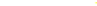 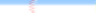 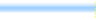 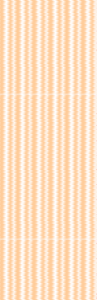 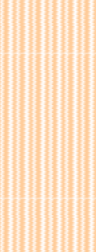 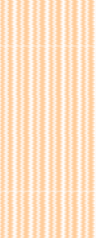 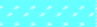 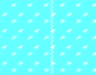 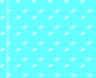 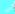 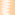 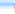 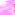 （％）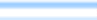 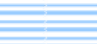 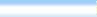 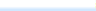 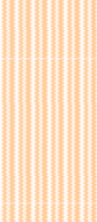 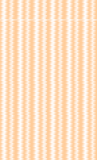 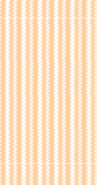 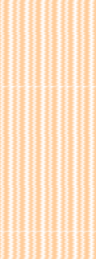 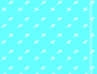 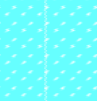 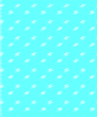 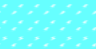 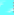 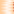 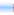 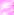 ＜観光関連＞	（％）＜企業活動関連＞	（％）＜県民生活関連＞	（％）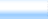 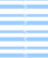 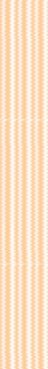 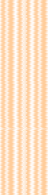 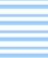 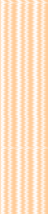 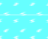 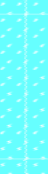 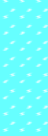 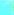 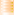 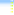 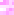 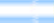 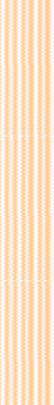 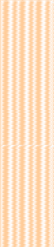 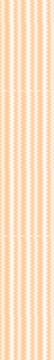 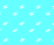 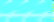 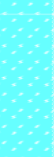 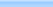 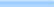 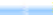 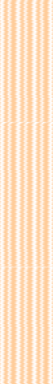 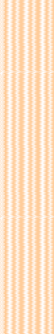 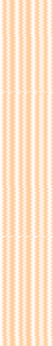 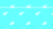 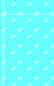 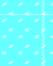 表３	北海道新幹線開業がここ３カ月間の景気に与えた影響（地区別）（％）表４	北海道新幹線開業がここ３カ月間の景気に与えた影響（分野別）（％）表５	北海道新幹線開業が今後３カ月先の景気に与える影響（％）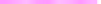 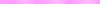 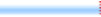 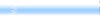 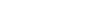 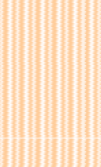 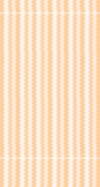 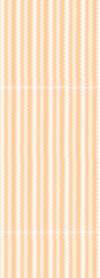 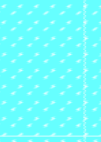 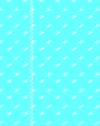 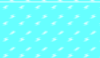 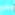 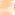 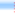 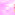 表６	北海道新幹線開業が今後３カ月先の景気に与える影響（業種別）（％）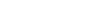 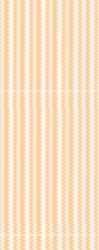 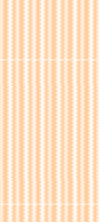 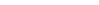 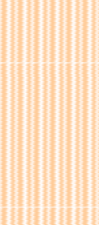 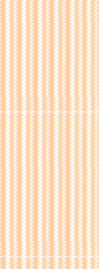 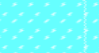 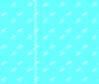 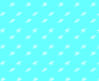 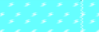 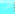 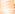 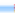 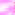 ＜観光関連＞	（％）＜企業活動関連＞	（％）＜県民生活関連＞	（％）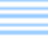 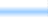 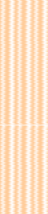 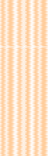 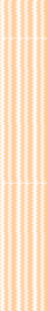 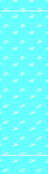 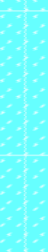 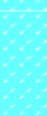 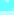 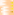 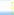 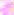 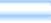 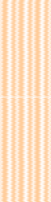 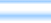 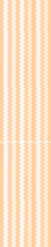 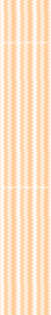 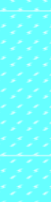 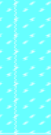 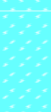 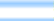 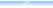 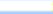 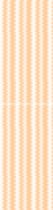 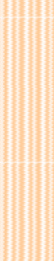 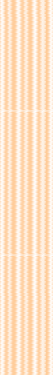 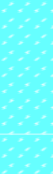 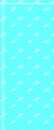 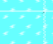 表７	北海道新幹線開業が今後３カ月先の景気に与える影響（地区別）（％）表８	北海道新幹線開業が今後３カ月先の景気に与える影響（分野別）（％）４．北海道新幹線開業によるここ３カ月間の景気への影響の判断理由５．北海道新幹線開業による今後３か月先の景気への影響の判断理由（参考３）北海道新幹線開業による景気への影響等（参考３）北海道新幹線開業による景気への影響等１．本調査について平成２８年３月２６日に北海道新幹線の新青森・新函館北斗間が開業し、今別町に奥津軽いまべつ駅が開業しました。本報告書は、北海道新幹線開業が景気に与えた影響と今後与える影響等について、青森県景気ウォッチャーの方々に答えていただき、その結果をまとめたものです。平成２８年３月２６日に北海道新幹線の新青森・新函館北斗間が開業し、今別町に奥津軽いまべつ駅が開業しました。本報告書は、北海道新幹線開業が景気に与えた影響と今後与える影響等について、青森県景気ウォッチャーの方々に答えていただき、その結果をまとめたものです。調査期間平成２８年１０月３日～１０月１３日	回答率	９９％ 質問項目①北海道新幹線開業により、ここ３カ月間の景気に何らかの影響がありましたか。②北海道新幹線開業により、今後３カ月先の景気に何らかの影響があると思いますか。回答方法５段階（良い影響があった／ある、どちらかといえば良い影響があった／ある、どちらとも言えない、どちらかといえば悪い影響があった／ある、悪い影響があった／ある）から選択し、その判断理由を自由形式で記述。調査期間平成２８年１０月３日～１０月１３日	回答率	９９％ 質問項目①北海道新幹線開業により、ここ３カ月間の景気に何らかの影響がありましたか。②北海道新幹線開業により、今後３カ月先の景気に何らかの影響があると思いますか。回答方法５段階（良い影響があった／ある、どちらかといえば良い影響があった／ある、どちらとも言えない、どちらかといえば悪い影響があった／ある、悪い影響があった／ある）から選択し、その判断理由を自由形式で記述。なお、業種別の結果の取りまとめにあたっては、業種を「観光関連」、「企業活動関連」、「県民生  活関連」の３つに分類して行った。分類の内容は以下のとおりである。なお、業種別の結果の取りまとめにあたっては、業種を「観光関連」、「企業活動関連」、「県民生  活関連」の３つに分類して行った。分類の内容は以下のとおりである。観光関連（客体数 22）観光型ホテル・旅館（3）、都市型ホテル（3）、観光名所等（3）、旅行代理店（3）、タクシー（4）、食料品製造（4）、飲料品製造（2）企業活動関連（客体数 19）紙・パルプ製造（1）、電機機械製造（2）、建設（3）、経営コンサルタント（3）、広告・デザイン（3）、人材派遣（3）、新聞社求人広告（3）、求人情報誌（1）県民生活関連（客体数 59）コンビニ（4）、百貨店（3）、スーパー（4）、乗用車販売（3）、衣料専門店（3）、家電量販店（3）、一般小売店（4）、商店街（3）、卸売業（3）、一般飲食店（4）、レストラン（4）、スナック（4）、美容院（3）、パチンコ（3）、競輪場（1）、ガソリンスタンド（4）、設計事務所（3）、住宅建設販売（3）２．結果概要（１）北海道新幹線開業によるここ３カ月間の景気への影響県全体を見ると、「良い影響があった」、「どちらかといえば良い影響があった」とする回答が合わせて２４．２％、「どちらとも言えない」は６９．７％、「どちらかといえば悪い影響があった」、「悪い影響があった」とする回答が合わせて６．１％となった。判断理由としては、宿泊客や旅行客が増加した、北海道の企業による資本投資がみられる等という声があった一方で、観光客が青森から函館にシフトした、道南地方の修学旅行が岩手県に移動した等という声があった。業種別に見ると、観光関連では、良い方向の影響があったとする回答が３６．３％、どちらとも言えないが５０．０％、悪い方向の影響があったとする回答が１３．６％であった。企業活動関連では、良い方向の影響があったとする回答が３６．８％、どちらとも言えないが５７．９％、悪い方向の影響があったとする回答が５．３％であった。県民生活関連では、良い方向の影響があったとする回答が１５．５％、どちらとも言えないが８１．０％、悪い方向の影響があったとする回答が３．４％であった。地区別に見ると、東青、津軽、県南、下北の全ての地区で、どちらとも言えないとする回答が最も多く、６５％以上となった。良い方向の影響があったとする回答は、東青地区では３３．３％となったが、その他の地区では１６．７％～２４．１％であった。分野別に見ると、家計関連、企業関連、雇用関連の全ての分野で、どちらとも言えないとする回答が最も多く、５７％以上となった。良い方向の影響があったとする回答は、家計関連で２０．３％、企業関連で３３．３％、雇用関連では４２．９％であった。（２）北海道新幹線開業による今後３カ月先の景気への影響県全体を見ると、「良い影響がある」、「どちらかといえば良い影響がある」とする回答が合わせて１７．２％、「どちらとも言えない」が８１．８％、「どちらかといえば悪い影響がある」、「悪い影響がある」とする回答が合わせて１．０％となった。判断理由としては、デスティネーションキャンペーンの余波や紅葉時期の観光に期待できる等という声がある一方で、デスティネーションキャンペーンの反動、二次交通の不備を懸念する等という声があった。業種別に見ると、観光関連では、良い方向の影響があるとする回答が２７．３％、どちらとも言えないが７２．７％、悪い方向の影響があるとする回答が０．０％であった。企業活動関連では、良い方向の影響があるとする回答が２６．３％、どちらとも言えないが７３．７％、悪い方向の影響があるとする回答が０．０％であった。県民生活関連では、良い方向の影響があるとする回答が１０．３％、どちらとも言えないが８７．９％、悪い方向の影響があるとする回答が１．７％であった。地区別に見ると、全ての地区で、どちらとも言えないとする回答が最も多く、７０％以上となった。良い方向の影響があるとする回答は、県南地区で２６．７％と最も高く、その他の地区では０．０％～１６．７％となった。分野別に見ると、全ての分野で、どちらとも言えないとする回答が最も多く、７０％以上となった。良い方向の影響があるとする回答は、雇用関連の２８．６％が最も高く、家計関連の１３．５％が最も低くなった。n=99良い影響があったどちらかといえば良い影響があったどちらとも言えないどちらかといえば悪い影響があった悪い影響があった平成28年4月平成28年4月2.08.088.02.00.0平成28年7月平成28年7月0.022.074.04.00.0平成28年10月平成28年10月1.023.269.76.10.0前期調査との差前期調査との差1.01.2▲  4.32.10.02.08.022.01.023.288.02.022.01.023.288.02.074.04.069.788.02.06.1n=99良い影響があったどちらかといえば良い影響があったどちらとも言えないどちらかといえば悪い影響があった悪い影響があった合	計合	計1.023.269.76.10.0観光関連観光関連4.531.850.013.60.0企業活動関連企業活動関連0.036.857.95.30.0県民生活関連県民生活関連0.015.581.03.40.01.023.236.815.51.023.231.836.815.51.023.231.836.881.03.469.76.131.836.881.03.469.76.150.057.95.381.03.469.76.113.657.95.381.03.413.681.03.4n=22良い影響があったどちらかといえば良い影響があったどちらとも言えないどちらかといえば悪い影響があった悪い影響があった平成28年4月平成28年4月0.09.186.44.50.0平成28年7月平成28年7月0.040.945.513.60.0平成28年10月平成28年10月4.531.850.013.60.0前期調査との差前期調査との差4.5▲  9.14.50.00.0n=19良い影響があったどちらかといえば良い影響があったどちらとも言えないどちらかといえば悪い影響があった悪い影響があった平成28年4月平成28年4月5.310.584.20.00.0平成28年7月平成28年7月0.05.394.70.00.0平成28年10月平成28年10月0.036.857.95.30.0前期調査との差前期調査との差0.031.5▲  36.85.30.0n=58良い影響があったどちらかといえば良い影響があったどちらとも言えないどちらかといえば悪い影響があった悪い影響があった平成28年4月平成28年4月1.76.889.81.70.0平成28年7月平成28年7月0.020.378.01.70.0平成28年10月平成28年10月0.015.581.03.40.0前期調査との差前期調査との差0.0▲  4.83.01.70.0n=99良い影響があったどちらかといえば良い影響があったどちらとも言えないどちらかといえば悪い影響があった悪い影響があった県全体県全体1.023.269.76.10.0東	青東	青3.330.066.70.00.0津	軽津	軽0.024.165.510.30.0県	南県	南0.016.776.76.70.0下	北下	北0.020.070.010.00.0n=99良い影響があったどちらかといえば良い影響があったどちらとも言えないどちらかといえば悪い影響があった悪い影響があった合	計合	計1.023.269.76.10.0家計関連家計関連1.418.973.06.80.0小売0.013.886.20.00.0飲食0.08.383.38.30.0サービス3.725.959.311.10.0住宅0.033.350.016.70.0企業関連企業関連0.033.361.15.60.0雇用関連雇用関連0.042.957.10.00.0n=99良い影響があるどちらかといえば良い影響があるどちらとも言えないどちらかといえば悪い影響がある悪い影響がある平成28年4月平成28年4月3.042.049.05.01.0平成28年7月平成28年7月2.037.055.05.01.0平成28年10月平成28年10月0.017.281.81.00.0前回調査との差前回調査との差▲  2.0▲  19.826.8▲  4.0▲  1.0n=99良い影響があるどちらかといえば良い影響があるどちらとも言えないどちらかといえば悪い影響がある悪い影響がある合	計合	計0.017.281.81.00.0観光関連観光関連0.027.372.70.00.0企業活動関連企業活動関連0.026.373.70.00.0県民生活関連県民生活関連0.010.387.91.70.00.017.20.027.30.026.30.010.30.017.20.027.30.026.387.91.781.81.00.027.30.026.387.91.781.81.072.70.073.70.087.91.7n=22良い影響があるどちらかといえば良い影響があるどちらとも言えないどちらかといえば悪い影響がある悪い影響がある平成28年4月平成28年4月0.040.950.09.10.0平成28年7月平成28年7月0.059.136.44.50.0平成28年10月平成28年10月0.027.372.70.00.0前期調査との差前期調査との差0.0▲  31.836.3▲  4.50.0n=19良い影響があるどちらかといえば良い影響があるどちらとも言えないどちらかといえば悪い影響がある悪い影響がある平成28年4月平成28年4月0.047.447.45.30.0平成28年7月平成28年7月5.331.657.95.30.0平成28年10月平成28年10月0.026.373.70.00.0前期調査との差前期調査との差▲  5.3▲  5.315.8▲  5.30.0n=58良い影響があるどちらかといえば良い影響があるどちらとも言えないどちらかといえば悪い影響がある悪い影響がある平成28年4月平成28年4月5.140.749.23.41.7平成28年7月平成28年7月1.730.561.05.11.7平成28年10月平成28年10月0.010.387.91.70.0前期調査との差前期調査との差▲  1.7▲  20.226.9▲  3.4▲  1.7n=99良い影響があるどちらかといえば良い影響があるどちらとも言えないどちらかといえば悪い影響がある悪い影響がある県全体県全体0.017.281.81.00.0東	青東	青0.016.783.30.00.0津	軽津	軽0.013.886.20.00.0県	南県	南0.026.770.03.30.0下	北下	北0.00.0100.00.00.0n=99良い影響があるどちらかといえば良い影響があるどちらとも言えないどちらかといえば悪い影響がある悪い影響がある合	計合	計0.017.281.81.00.0家計関連家計関連0.013.585.11.40.0小売0.06.993.10.00.0飲食0.016.775.08.30.0サービス0.018.581.50.00.0住宅0.016.783.30.00.0企業関連企業関連0.027.872.20.00.0雇用関連雇用関連0.028.671.40.00.0現状分野地区業種理由良い影響があった観光東青観光型ホテル・旅館夏場は例年より業績が良かった。どちらかといえば良い影響があった観光東青都市型ホテル宿泊利用者は前年同期よりも増加した。津軽観光型ホテル・旅館7月売上前年対比4％増、8月例年通り（8月下旬台風の影響でキャンセル39名有り）、9月売上前年対比4.5％増。売上増となった。観光名所等フリー客が増加（居酒屋などでの会話）。県南観光型ホテル・旅館青森単体だけでなく、函館（北海道）のメディア露出に合わせ、青森の露出が増えたことで、認知を上げる機会も増えた。宿泊実績を見ても、北海道エリアからのお客様が増加している。旅行代理店函館方面への旅行計画作成依頼が増加している。飲料品製造蔵見学の個人客数が増えた。また飲食店等の観光客の入り込みも増加していると聞く。下北食料品製造奥津軽いまべつ駅周辺のある程度の盛り上がり。企業活動東青経営コンサルタント開業初年度であり、青函ＤＣの効果も期待した程ではなかった。人材派遣道県での取り組みによって国内外の観光客は増加傾向にあると感じておりますし、注目度も増していると思います。今後の取組によっては、更に観光客等の増加が期待できると思います。津軽電気機械製造五所川原市内のホテルの予約が取りづらくなっている。経営コンサルタント函館が近くなったような気がする。悪い影響は感じない。新聞社求人広告少人数での旅行客が増加傾向にある。県南経営コンサルタント北海道の企業が八戸に資本投資をしている。県民生活東青一般小売店北海道市観戦開業の影響かどうかははっきりしないが、観光客が増え、新青森駅店の売上が３ヶ月間良かった。商店街8月のねぶた祭りでは人出は増えたとあり、ある程度は好影響があったようですが、一人当たりの消費額は減少したとの意見が聞かれました。卸売業駅などでのお土産品の売れ行きが良かった。レストラン県外の個人、団体のお客様が多いように思えた。設計事務所推測では良い影響がありますが、身近で実感出来る事は無し。津軽設計事務所お客様の多くが北海道新幹線を利用し旅行に出掛けている。旅行内容をお聞きしても金銭的に余裕が感じられます。県南乗用車販売以前よりも気軽に北海道と本州を行き来出来る様になった。八戸の観光名所にも北海道から来たと思われる観光客が増えたと思う。下北ガソリンスタンド下北で言えば、大間には多少観光客が増えたようであったが、むつ市内には観光客が増えた感じはしませんでした。どちらとも言えない観光東青観光名所等団体予約状況を見る限り、目立った新幹線効果は見られない。旅行代理店影響なしです。函館では新規でホテルが数件建つ様ですが、青森では変化が感じられない。タクシー特に何の影響もありませんでした。津軽食料品製造食品製造業に関しては何の変化もみられない。現状分野地区業種理由どちらとも言えない観光県南観光名所等話題にもならないし、特に影響は感じられない。タクシー八戸三社大祭の時を除くと、やはり通過駅。食料品製造道南、海外からの県内への流入を感じる機会が県南は少ない。下北都市型ホテル開業当初は函館の帰りに下北へ来たという人もあったみたいだが、影響がある程ではない。企業活動東青広告・デザイン直接、広告出稿に関わるような事が無かった。新聞社求人広告特に変化を感じられない。津軽広告・デザイン業種によって影響の有無に違いがあるのでは。仕事への影響はあまり感じられない。県南建設少なくても県南には影響が見えない。現在ニュースを見ていてもその話題がほとんど出てきていない。広告・デザイン北海道新幹線開業による景気の影響はほぼなし。特に我々広告業に繋がることはあまりない。新聞社求人広告良い影響があったという話を全く聞かない。かといって悪い影響があったとも聞かない。県民生活東青スーパー特に変化、影響はありません。衣料専門店気を付けて観察しているが、影響はあまり見られません。一般飲食店運賃のせいか、若い方は利用していないみたいです。かえっ  て、大型船の方がお客さんが寄ってくれたりと効果もあった気がします。でも中に函館の方もいることは確かです。美容院観光とは少しかけ離れた業種なので良くも悪くも感じない。競輪場入場数に変化がない。住宅建設販売戸建て、一般住宅においては、新幹線の影響は全くないと感じます。津軽コンビニ私達には何の影響もなかったです。百貨店観光客と思われる来店はあるが、必ずしも売上増とはなっていない。乗用車販売特に感じられない。衣料専門店弘前までの観光客はあまり少ない。ねぶた祭りは多少観光客が多いようです。一般小売店観光客とは関係しない業種のため、現在ではどちらとも言えない。パチンコ県外からのお客様に変動なし。ガソリンスタンド函館の方には恩恵があったかもしれないが、津軽では感じない。県南コンビニ「北海道へ行く」、「北海道から来た」と言う声を聞かなかった。百貨店お盆の北海道新幹線利用者は在来線時よりかなり増えたようだが、期間中のお土産品などの販売に変化は見られなかった。スーパー中間地点、通過地の特徴。衣料専門店影響が全くありません。一般小売店年に数回（4～5回）、東京出張があるが、間違い無く新幹線の乗車率は高くなっている。商店街開業の影響と言える根拠がないから。卸売業変化なし。現状分野地区業種理由どちらとも言えない県民生活県南一般飲食店北海道新幹線は以前と違い料金が高いし、八戸は通過駅なので動きは鈍い。レストラン来店されるお客様は、北海道の方や北海道に行く方でははなく、他県からの出張の方が多いようです。美容院営業には変化はなかったが、街中の様子では少し来訪者を感じたらしいです。パチンコ北海道新幹線の開業による観光客・企業等の増加が見えない。ガソリンスタンド地域経済に与える影響として、実感できる大きな変化は感じられない。設計事務所景気は少し良くなって来ているのに、先が見えない。下北コンビニ下北地方には、何も影響ないと思う。スーパー観光客が寄ってくれたかはあまり実感なし。お土産を見ても安くて手軽なものばかり。客数増にはなっていない。一般小売店むつ下北では特に影響は無かったと思います。一般飲食店下北半島迄の影響はまるきりないと思います。どちらかといえば悪い影響があった観光津軽都市型ホテル青森から函館観光にシフトしたお客様が多かった。旅行代理店道南地方の中学校の修学旅行が津軽を素通りし、盛岡、八幡平、陸中方面へ移動し、地元の宿泊、食事、お土産等の関連業者の影響が大きい（特に休屋地区）。下北タクシー観光客が通り過ぎる。企業活動県南電気機械製造新幹線の切符が取りづらく、出張にて来訪するお客様が減った。乗ると「大人の休日パス」や「外国人の定額切符利用（ジャパンレールパス）」で占められているとのこと。県民生活津軽住宅建設販売弘前公園は外国人を含めて観光客が多くなっている。県南スナック年末までは良かったが、その後がとても不景気です。現状分野地区業種理由どちらかといえば良い影響がある観光東青タクシー10月の紅葉シーズンで多少は来県者が増えると思われますので、青森県内の景気は少しは上がっていくと思います。食料品製造弘前辺りに秋の観光客が増えるのではないでしょうか。津軽観光型ホテル・旅館DCが9月末終了したが、まだその余波が続くと思われる（紅葉終 盤頃まで）。県南観光型ホテル・旅館青森単体だけでなく、函館（北海道）のメディア露出に合わせ、青森の露出が増えたことで、認知を上げる機会も増えた。宿泊実績を見ても、北海道エリアからのお客様が増加してい  る。旅行代理店今年一年は函館がテーマ。飲料品製造ＪＲもＤＣ等、力を入れて誘客している。引き続き新規の観光客が期待できる。企業活動津軽新聞社求人広告誘客面で期待できるから。県南電気機械製造観光であれ、地域の人の動きが活発化するのや良いことだと考えます。仕事の知人も「函館に行きやすくなった」と言って何度も出かけていた。経営コンサルタント北海道南から青森県（奥入瀬～種差海岸）までの広域観光ルートに期待する。新聞社求人広告北海道南からの観光客が八戸地域に来るのではないかの希望的観測。県民生活東青レストラン秋のシーズンなので期待したい。スナック期待するのみです。津軽一般小売店観光客が増えれば、地域の経済が良くなり、回りまわって良くなって欲しい。県南一般小売店函館だけでは無く、青森県でもインバウンドの可能性は持っていると思うし、シニアの旅行者も増えると思う。美容院秋～冬に向かって、イカ、サバ、屋台村など知名度が上がって来ている様なので、期待しています。どちらとも言えない観光東青観光型ホテル・旅館オフシーズンでの集客は全く例年と変わらないか、むしろ函館に全国の目が向いているマイナスの効果を心配する。都市型ホテルＤＣも終了し、先の動向が不透明。津軽都市型ホテル本州からの集客は見込めず、北海道からの送客も未知数なため。観光名所等天災が気になる。旅行代理店益々南下する可能性がある。県南観光名所等目立った変化はないと思います。タクシー余程インパクトのある「何か」がなければ、お客様は来ないと思う。現状分野地区業種理由どちらとも言えない観光県南食料品製造開業して初めて迎える冬期なので何とも言えない。下北都市型ホテル二次交通アクセスを改善・強化しなければ下北とは無縁。食料品製造初めて迎える冬の新幹線の運行がどうなのか。企業活動東青経営コンサルタント夏場のキャンペーン効果も一段落し、秋口の観光シーズンに期待したい。広告・デザインここ3カ月、時に変化もなかったので、今後も変わらないかと。ＤＣ終了による観光客減少があるのではと気になる。人材派遣今後の取り組みによっては観光客の現状維持から更なる増加が期待できますし、そのまま北海道へ流れてしまう可能性もあるので、現段階でどちらとも言えません。新聞社求人広告ＤＣ期間中も特に変化を感じられなかったので、10月以降も期待できない。津軽建設開業より6ヶ月経過した新幹線の利用客数が在来線より77％増となり、大変喜ばしい事。このまま春に向けて数字が伸びて欲しい。経営コンサルタント大きな変化はないのではないか。広告・デザインこの開業により、観光等で多くの人達が利用し、景気を良くする程の経済状況とは思えない。県南建設これから冬のシーズンになり、観光と呼べる目玉イベントが青森にないことから良い影響を考えにくい。広告・デザイン良い影響も悪い影響もなく、すでに過去の出来事という認識。県民生活東青衣料専門店他の都市、弘前、八戸、函館などに比べ、青森市は積極的に対応をしていないように感じる。商店街十和田湖観光の低迷振りもあり、その後の青森市冬季観光の不振を考えれば、あまり期待はできない。卸売業県などで行っているキャンペーンなども終わっていますので分からない。一般飲食店やはり運賃などお得にしないとあまり利用しないのではないかと思います。一度は乗ってもリピーターはフェリーかと思います。安いですから。美容院今後、活気のある青森県になるように期待したい。住宅建設販売新青森駅周辺の空き地をどうにか上手く活用し、住環境の整備をして欲しい。津軽コンビニ旅行に出る人が多くなり、地元にお金を落とさないので、もしかしたら悪くなるのかも。百貨店冬期間、降雪期間における来青が不確定である。乗用車販売特に思わない。衣料専門店青森～弘前間のアクセスが十分と言えない。ガソリンスタンドインバウンドより県人が県内で消費出来るシステムを考えては如何か。設計事務所冬の時季に雪国の方が雪国を観光する数は他時季に比較して減少するのではないかと思います。特に弘前に於いては、新幹線～在来線と乗り継ぎも面倒ですから。現状分野地区業種理由どちらとも言えない県民生活津軽住宅建設販売季節的要因もあるが、観光イベントが少なくなると思うため。県南百貨店お盆の状況をみると年末年始の北海道新幹線利用者の増は見込めるものの、その効果は限定的と思われるため。スーパー地元銘品の流れ、産直など物流の面から、流入・流出の両面が考えられる。乗用車販売冬期間はお客さんの動きが鈍るので、それに伴い景気も減速すると思う。衣料専門店影響があると思えません。商店街開業の影響と言える根拠が今の所ないから。卸売業何か影響があるかは企画次第でしょうが、函館への出張が増えていることを聞くようになった。当社も今迄は函館出張がなかったが、メーカーの企画等により参加する事がある。一般飲食店あまり新幹線の話題を聞いたことがなく、これから寒くなるので客足が悪くなると感じられる。レストラン北海道に行く方が必ずしも途中下車するとは思えないので。ガソリンスタンド観光客の増加を期待したいが、誘客のコンテンツ不足もあり難しいものと思われる。設計事務所現内閣が頑張っているので、現実的判断として。下北コンビニ影響がある気配はない。スーパー可もなく、不可もなくといった感じ。下北は通り道だけのようだ。観光地はメリットがあるかもしれないが、自分たちの景気には効果が薄い。一般小売店特に影響は無いように思います。一般飲食店下北は何の影響も無いと思います。ガソリンスタンド先日、奥津軽いまべつ駅を見学しましたが、天気が悪かったせいか、寂しい感じがしました。今後継続的に内外にアピールをしていった方が良いと感じました。